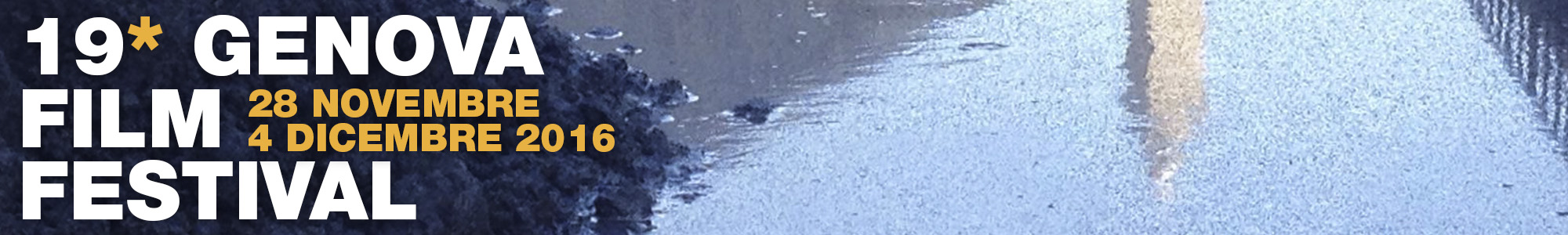 19* GENOVA FILM FESTIVAL - COMUNICATO STAMPA Oltre il Confine: il Cinema turco-tedesco.Evento speciale Fatih AkinVenerdì 2 Dicembre alle ore 21.00 – The Space Cinema – Ingresso libero
Visto il successo della sezione Oltre il Confine dell’ultimo GENOVA FILM FESTIVAL, si è pensato con il Goethe Institut, partner della sezione, di proseguire la panoramica sulle coproduzioni turco-tedesche, in particolare sulla figura di Fatih Akin, uno dei più importanti registi europei. Durante la scorsa edizione il Festival ha proposto un primo focus sul regista tedesco di origine turca, proiettando una retrospettiva composta da quattro lungometraggi di fiction e un documentario. 
Quest’anno, grazie anche al sostegno di Amiu, si è deciso di organizzare un evento dedicato all’ambiente e all’impegno civile dell’artista e in particolare alla produzione di Müll im Garten Eden (Polluting Paradise / Spazzatura nel Giardino dell’Eden).
Nel 2006 il regista gira il finale del suo film Ai confini del paradiso a Camburnu, villaggio natale dei nonni, nella Turchia nord-orientale, dove gli abitanti vivono da generazioni a stretto contatto con la natura. Una catastrofe ecologica minaccia però il villaggio: una discarica costruita nel totale disinteresse nei confronti dell'ambiente, contro la quale si schierano il sindaco, gli abitanti e lo stesso Akin. Per più di 5 anni il regista filma la lotta del villaggio contro le istituzioni e testimonia le conseguenze catastrofiche del malgoverno. Uno straordinario ritratto della popolazione rurale turca, una commovente testimonianza di coraggio civile. Per l’occasione è stato invitato a Genova Flaminio Zadra, produttore di questo e di molti altri film di successo di Akin, che ha partecipato attivamente al progetto e alle riprese in Turchia ed è impegnato in questi giorni in Germania proprio sul set dell’ultimo film di Fatih Akin. Insieme a Zadra parteciperanno alla presentazione del film Italo Porcile, Assessore all’Ambiente del Comune di Genova e Cristiano Palozzi, direttore artistico del Genova Film Festival.

L’evento è organizzato con il sostegno di Goethe Institut e Amiu.

Fatih Akin è sicuramente il più illustre esponente del cinema turco-tedesco ed uno dei più premiati autori europei. Regista, sceneggiatore, produttore cinematografico e attore, nasce ad Amburgo nel 1973 da genitori turchi emigrati in Germania negli anni Sessanta. Dopo gli studi in comunicazione visiva nel 1994 inizia la sua collaborazione con la Wueste Filmproduktion, con cui realizzerà alcuni dei suoi film. Nel 1998 debutta come regista con il film Kurz und schmerzlos con cui vince il Pardo di Bronzo al Festival di Locarno e il Pierrot come miglior giovane regista al Bayerische Filmpreis di Monaco. Successivamente dirige Im Juli (2000), Wir haben vergessen zurückzukeheren (2001) e Solino (2002), ma è nel 2004 che riceve la consacrazione artistica con La sposa turca che vince l'Orso d'Oro al Festival di Berlino e due premi agli European Film Awards. Nello stesso anno partecipa al film collettivo prodotto da Lars Von Trier Europäische visionen. L'anno successivo dirige il suo primo documentario: Crossing the bridge – The sound of Istanbul sulla scena musicale della città, mentre nel 2006 dirige Ai confini del paradiso, secondo film della trilogia sull'amore, la morte e il demonio iniziata con La sposa turca. Ai confini del paradiso vince il Premio per la miglior sceneggiatura al 60° Festival di Cannes. Nel 2009 Akin gira Soul Kitchen, che vince il Leone d'Argento - Gran Premio della Giuria al Festival di Venezia. Nel 2014 il suo film Il padre, sul genocidio armeno, viene presentato alla 71° Mostra d’Arte Cinematografica di Venezia.
Nella sezione SALA STAMPA del sito ufficiale del festival (www.genovafilmfestival.org) sono disponibili alcune immagini relative all’evento.La 19a edizione del Genova Film Festival, si svolge dal 28 Novembre al 4 Dicembre 2016 nella multisala The Space Cinema Porto Antico di Genova: una settimana intensa di proiezioni ed incontri.Il Festival è sostenuto da Comune di Genova, Regione Liguria, Genova Palazzo Ducale Fondazione per la Cultura, Camera di Commercio di Genova, Goethe Institut, Amiu ed è realizzato con la collaborazione di Bonsai Film - Events&Filmaking, E-motion, Mulinetti Recording Studio, GenovaFilmService, Sindacato Nazionale Critici Cinematografici Italiani – Gruppo Ligure.Il programma del Festival è scaricabile su www.genovafilmfestival.orgingressi. L’ingresso è gratuito a tutte le proiezioni e gli appuntamenti del Festival fino ad esaurimento posti.info: segreteria@genovafilmfestival.org, www.genovafilmfestival.orgsede delle proiezioni: The Space Cinema, Porto Antico, Genova